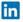 Master of Science in Microbiology from Barkatullah University (Bhopal, MP) and Bachelor of Science in Biotechnology (Honours) from Institute For Excellence In Higher Education, Bhopal affiliated to BarkatullahUniversity(Bhopal, MP).Degree: 77.65% (M.Sc.Microbiology)Indian HistoryChemistryPolitical ScienceBotanyInternational RelationsSociologyParticipated in “Communication Skills Workshop”.Participated in “Skill Enhancement in Biotechnological Techniques”Workshop.Participated in “Hindi Language”Workshop.Participated in “Instrumentation and techniques in Biotechnology”Workshop.Participated in “Recent trends in Plant tissue Culture and Biotechnology” Workshop.Participated in “Debate Competition” at Syndicate Bank.Participated in different events held in College.Participated in “PanditKunjilalDubeyRashtriyaSansadiyaVidyapeeth”.Participated in “District Level Debate Competition” at Hindi Bhavan Bhopal.“Social Media Marketing”“MS Excel”“MS PowerPoint”Listening to music.Travelling and Exploring different places and culture.Internet Surfing (Quora)ReadingWritingTeachingDeclarationI hereby declare that the above information are true to the best of my knowledge and belief.Satyam DwivediSATYAM DWIVEDIEmail : satyamdwivedi2011@gmail.com Mobile No : 9893057805,8770995322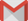 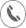 LinkedIn : linkedin.com/in/satyam-dwivedi- a38a8b1b2Permanent AddressH no.59, Jeet Homes, Vrindavan Nagar, Bhopal (M.P.) 462041Personal DataFather’s Name	: Mr. Ashok Dwivedi Date Of Birth	: 24 Feb ,1996 Gender	: MaleNationality	: IndianLanguages Known : English, HindiExperience:Objective:SATYAM DWIVEDIEmail : satyamdwivedi2011@gmail.com Mobile No : 9893057805,8770995322LinkedIn : linkedin.com/in/satyam-dwivedi- a38a8b1b2Permanent AddressH no.59, Jeet Homes, Vrindavan Nagar, Bhopal (M.P.) 462041Personal DataFather’s Name	: Mr. Ashok Dwivedi Date Of Birth	: 24 Feb ,1996 Gender	: MaleNationality	: IndianLanguages Known : English, HindiExperience:To utilize my strength for the growth & development of the company I work for while being resourceful innovative and to become an asset towards the attainment of goals of the organization & its development and want to work	in	fruitful environment.SATYAM DWIVEDIEmail : satyamdwivedi2011@gmail.com Mobile No : 9893057805,8770995322LinkedIn : linkedin.com/in/satyam-dwivedi- a38a8b1b2Permanent AddressH no.59, Jeet Homes, Vrindavan Nagar, Bhopal (M.P.) 462041Personal DataFather’s Name	: Mr. Ashok Dwivedi Date Of Birth	: 24 Feb ,1996 Gender	: MaleNationality	: IndianLanguages Known : English, HindiExperience:Education:SATYAM DWIVEDIEmail : satyamdwivedi2011@gmail.com Mobile No : 9893057805,8770995322LinkedIn : linkedin.com/in/satyam-dwivedi- a38a8b1b2Permanent AddressH no.59, Jeet Homes, Vrindavan Nagar, Bhopal (M.P.) 462041Personal DataFather’s Name	: Mr. Ashok Dwivedi Date Of Birth	: 24 Feb ,1996 Gender	: MaleNationality	: IndianLanguages Known : English, HindiExperience:M.Sc. in MicrobiologyB.Sc. In “Biotechnology Honors”12th from Model Higher Secondary School10th fromModel Higher Secondary SchoolSATYAM DWIVEDIEmail : satyamdwivedi2011@gmail.com Mobile No : 9893057805,8770995322LinkedIn : linkedin.com/in/satyam-dwivedi- a38a8b1b2Permanent AddressH no.59, Jeet Homes, Vrindavan Nagar, Bhopal (M.P.) 462041Personal DataFather’s Name	: Mr. Ashok Dwivedi Date Of Birth	: 24 Feb ,1996 Gender	: MaleNationality	: IndianLanguages Known : English, HindiExperience:Personality Skills:Personality Skills:SATYAM DWIVEDIEmail : satyamdwivedi2011@gmail.com Mobile No : 9893057805,8770995322LinkedIn : linkedin.com/in/satyam-dwivedi- a38a8b1b2Permanent AddressH no.59, Jeet Homes, Vrindavan Nagar, Bhopal (M.P.) 462041Personal DataFather’s Name	: Mr. Ashok Dwivedi Date Of Birth	: 24 Feb ,1996 Gender	: MaleNationality	: IndianLanguages Known : English, HindiExperience:Ability to work in ateamHardworkingDeterminate&disciplinedWilling to learnAbility to work in ateamHardworkingDeterminate&disciplinedWilling to learnTeacher at Unacademy ( 2017-2018)Ability to work in ateamHardworkingDeterminate&disciplinedWilling to learnAbility to work in ateamHardworkingDeterminate&disciplinedWilling to learnExaminationBoard/UniversityPercentage/ SGPAYearM.Sc. MicrobiologyB.U, Bhopal77.65%2019B.Sc. BiotechnologyIEHE Bhopal66.68%2017HSCM.P. Board87.4%2014SSCM.P. Board83%2012